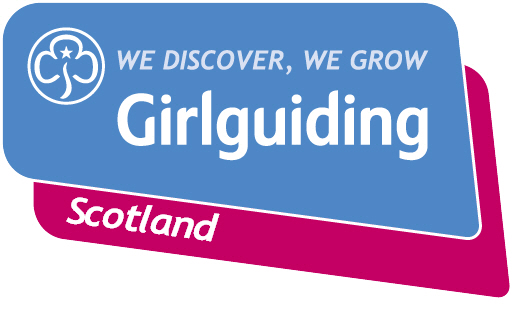 Create your own flexible guiding programme by picking and mixing activities from the Girlguiding programme, Adventures at Home and the Girlguiding Scotland flexible guiding games packs. This template is for a half-day session. The programme could be used for weekend meetings or to build up a series of half-day meetings over the holidays. Just adjust the timings to turn it into an afternoon session.Example Start TimeDurationSuggestionYour planWhat equipment or resources will you need?How much will this cost?9.30am –9.45am15 minsWelcome and quick game9.45am – 10.30am45 minsWhole group activity or games10.30am – 11.00am30 minsActivities from the Girlguiding programmeSplit into two groups (part one)Group one: Activity oneGroup two: Activity two11.00am – 11.15am15 minsBreak. Girls vote/choose games from short list to play later.11.15am – 11.45am30 minsStill in their two groups, (part two)Group one: Activity twoGroup two: Activity one11.45am – 12.10pm25 minsGames of girls’ choice 12.10am – 12.30pm20 minsGroup discussion time: songs, chat, feedback on what they liked, changes. What we can do next time12.30pm  finish